 2023年度“株洲广播电视奖”参评节目推荐表   （新媒体） 参评单位攸县融媒体中心参评项目参评项目新媒体文艺新媒体文艺发布账号攸州融媒抖音号作品长度作品长度2´42〞2´42〞主创人员杨思敏 刘艳春 王嫒之 黄静晓发布时间发布时间2023.10.102023.10.10作品标题《嘬味攸州》《嘬味攸州》《嘬味攸州》《嘬味攸州》《嘬味攸州》网址https://v.douyin.com/i8TduUp3/ 05/02 zgO:/ M@W.Zz https://v.douyin.com/i8TduUp3/ 05/02 zgO:/ M@W.Zz 作品二维码作品二维码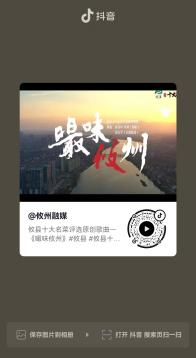 推荐意见及盖章《嘬味攸州》是为湖南湘菜名县攸县“十大名菜”评选活动而创作的主题歌曲。歌曲以攸县美食为主线，将攸县人与美食之间的故事与rap、京腔、攸县方言完美结合，活泼俏皮又不失韵味。歌曲在活动现场、新媒体平台播出后引发了巨大的流量，24小时阅读量超20万，为带动经济发展，刺激后疫情时代的消费起到了良好的促进作用。《嘬味攸州》是为湖南湘菜名县攸县“十大名菜”评选活动而创作的主题歌曲。歌曲以攸县美食为主线，将攸县人与美食之间的故事与rap、京腔、攸县方言完美结合，活泼俏皮又不失韵味。歌曲在活动现场、新媒体平台播出后引发了巨大的流量，24小时阅读量超20万，为带动经济发展，刺激后疫情时代的消费起到了良好的促进作用。《嘬味攸州》是为湖南湘菜名县攸县“十大名菜”评选活动而创作的主题歌曲。歌曲以攸县美食为主线，将攸县人与美食之间的故事与rap、京腔、攸县方言完美结合，活泼俏皮又不失韵味。歌曲在活动现场、新媒体平台播出后引发了巨大的流量，24小时阅读量超20万，为带动经济发展，刺激后疫情时代的消费起到了良好的促进作用。《嘬味攸州》是为湖南湘菜名县攸县“十大名菜”评选活动而创作的主题歌曲。歌曲以攸县美食为主线，将攸县人与美食之间的故事与rap、京腔、攸县方言完美结合，活泼俏皮又不失韵味。歌曲在活动现场、新媒体平台播出后引发了巨大的流量，24小时阅读量超20万，为带动经济发展，刺激后疫情时代的消费起到了良好的促进作用。《嘬味攸州》是为湖南湘菜名县攸县“十大名菜”评选活动而创作的主题歌曲。歌曲以攸县美食为主线，将攸县人与美食之间的故事与rap、京腔、攸县方言完美结合，活泼俏皮又不失韵味。歌曲在活动现场、新媒体平台播出后引发了巨大的流量，24小时阅读量超20万，为带动经济发展，刺激后疫情时代的消费起到了良好的促进作用。评委意见